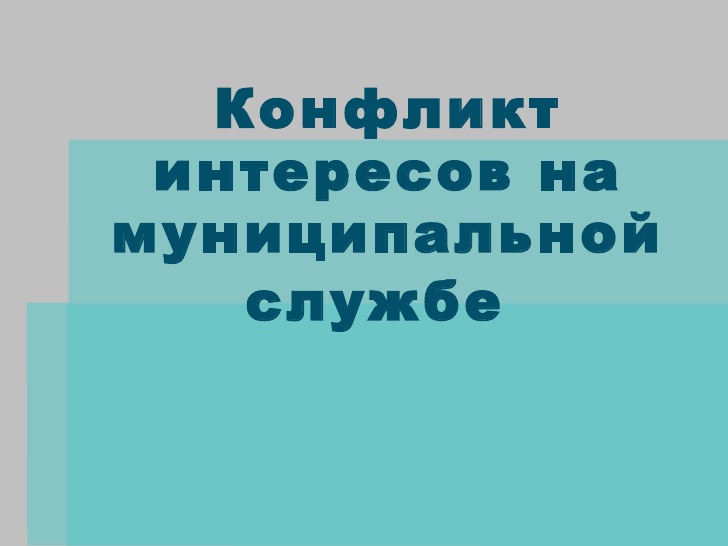 П А М Я Т К Апо исполнению обязанностей по предотвращению и урегулированию конфликта интересовНастоящая памятка подготовлена организационно-правовым Управлением администрации Провиденского городского округа  Чукотского АО в целях исключения и профилактики проявлений коррупционного характера в поведении муниципальных служащих при осуществлении ими своих должностных обязанностей, в соответствии с Федеральными законами:-  от 25 декабря 2008 года 273-ФЗ «О противодействии коррупции»;- от 2 марта 2007 года  № 25-ФЗ «О муниципальной службе в Российской Федерации»; - от 5 октября 2015 г. N 285-ФЗ "О внесении изменений в отдельные законодательные акты Российской Федерации в части установления обязанности лиц, замещающих государственные должности, и иных лиц сообщать о возникновении личной заинтересованности, которая приводит или может привести к конфликту интересов, и принимать меры по предотвращению или урегулированию конфликта интересов"Основные понятияКоррупция:а) злоупотребление служебным положением, дача взятки, получение взятки, злоупотребление полномочиями, коммерческий подкуп либо иное незаконное использование физическим лицом своего должностного положения вопреки законным интересам общества и государства в целях получения выгоды в виде денег, ценностей, иного имущества или услуг имущественного характера, иных имущественных прав для себя или для третьих лиц либо незаконное предоставление такой выгоды указанному лицу другими физическими лицами;б) совершение деяний, указанных в подпункте "а" настоящего пункта, от имени или в интересах юридического лица.Противодействие коррупции - деятельность федеральных органов государственной власти, органов государственной власти субъектов Российской Федерации, органов местного самоуправления, институтов гражданского общества, организаций и физических лиц в пределах их полномочий:а) по предупреждению коррупции, в том числе по выявлению и последующему устранению причин коррупции (профилактика коррупции);б) по выявлению, предупреждению, пресечению, раскрытию и расследованию коррупционных правонарушений (борьба с коррупцией);в) по минимизации и (или) ликвидации последствий коррупционных правонарушений.Нормативные правовые акты Российской Федерации:а) федеральные нормативные правовые акты (федеральные конституционные законы, федеральные законы, нормативные правовые акты Президента Российской Федерации, нормативные правовые акты Правительства Российской Федерации, нормативные правовые акты федеральных органов исполнительной власти и иных федеральных органов);б) законы и иные нормативные правовые акты органов государственной власти субъектов Российской Федерации;в) муниципальные правовые акты.Под конфликтом интересов понимается ситуация, при которой личная заинтересованность (прямая или косвенная) лица, замещающего должность, замещение которой предусматривает обязанность принимать меры по предотвращению и урегулированию конфликта интересов, влияет или может повлиять на надлежащее, объективное и беспристрастное исполнение им должностных (служебных) обязанностей (осуществление полномочий).(ст. 10.1 Федерального закона от 25 декабря 2008 г. № 273-ФЗ «О противодействии коррупции», ст. 10.1. Федерального закона от 2 марта 2007 г. № 25-ФЗ «О муниципальной службе в Российской Федерации»).2. Под личной заинтересованностью понимается возможность получения доходов в виде денег, иного имущества, в том числе имущественных прав, услуг имущественного характера, результатов выполненных работ или каких-либо выгод (преимуществ) лицом, указанным в пункте 1, и (или) состоящими с ним в близком родстве или свойстве лицами (родителями, супругами, детьми, братьями, сестрами, а также братьями, сестрами, родителями, детьми супругов и супругами детей), гражданами или организациями, с которыми лицо, указанное в пункте 1, и (или) лица, состоящие с ним в близком родстве или свойстве, связаны имущественными, корпоративными или иными близкими отношениями.(ст. 10.2 Федерального закона от 25 декабря 2008 г. № 273-ФЗ «О противодействии коррупции», ст. 10.2. Федерального закона от 2 марта 2007 г. № 25-ФЗ «О муниципальной службе в Российской Федерации»).1. Лицо, указанное в пункте 1 части первой, обязано принимать меры по недопущению любой возможности возникновения конфликта интересов.2. Лицо, указанное в пункте 1 части первой, обязано уведомить в порядке, определенном представителем нанимателя (работодателем) в соответствии с нормативными правовыми актами Российской Федерации, о возникшем конфликте интересов или о возможности его возникновения, как только ему станет об этом известно.3. Представитель нанимателя (работодатель), если ему стало известно о возникновении у лица, указанного в пункте 1 части первой, личной заинтересованности, которая приводит или может привести к конфликту интересов, обязан принять меры по предотвращению или урегулированию конфликта интересов.4. Предотвращение или урегулирование конфликта интересов может состоять в изменении должностного или служебного положения лица, указанного в пункте 1 части первой, являющегося стороной конфликта интересов, вплоть до его отстранения от исполнения должностных (служебных) обязанностей в установленном порядке и (или) в отказе его от выгоды, явившейся причиной возникновения конфликта интересов.5. Предотвращение и урегулирование конфликта интересов, стороной которого является лицо, указанное в пункте 1 части первой, осуществляются путем отвода или самоотвода указанного лица в случаях и порядке, предусмотренных законодательством Российской Федерации.6. Непринятие лицом, указанным в пункте 1 части первой, являющимся стороной конфликта интересов, мер по предотвращению или урегулированию конфликта интересов является правонарушением, влекущим увольнение указанного лица в соответствии с законодательством Российской Федерации.7. В случае, если лицо, указанное в пункте 1 части первой, владеет ценными бумагами (долями участия, паями в уставных (складочных) капиталах организаций), оно обязано в целях предотвращения конфликта интересов передать принадлежащие ему ценные бумаги (доли участия, паи в уставных (складочных) капиталах организаций) в доверительное управление в соответствии с гражданским законодательством.8. Муниципальные служащие обязаны уведомлять об обращении к ним каких-либо лиц в целях склонения к совершению коррупционных правонарушений, сообщать о возникновении личной заинтересованности при исполнении должностных обязанностей, которая приводит или может привести к конфликту интересов, и принимать меры по недопущению любой возможности возникновения конфликта интересов.9. Лица, замещающие муниципальные должности и осуществляющие свои полномочия на постоянной основе, обязаны сообщать в порядке, установленном нормативными правовыми актами Российской Федерации, о возникновении личной заинтересованности при исполнении должностных обязанностей, которая приводит или может привести к конфликту интересов, а также принимать меры по предотвращению или урегулированию такого конфликта.(ст. 11, ст. 11.1 Федерального закона от 25 декабря 2008 г. № 273-ФЗ «О противодействии коррупции»).Для сведения:По состоянию на 15 марта 2016 года, в рамках мероприятий, направленных на противодействие коррупции в органах местного самоуправления Провиденского городского округа, администрацией Провиденского муниципального района (Провиденского городского округа) утверждены следующие нормативные правовые акты:Лист ознакомления с П А М Я Т К О Йпо исполнению обязанностей по предотвращению и урегулированию конфликта интересов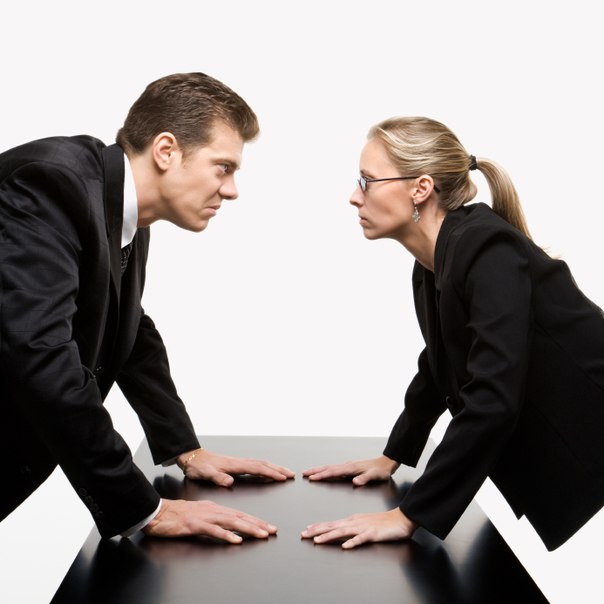 Конфликт интересовПорядок предотвращения и урегулирования конфликта интересов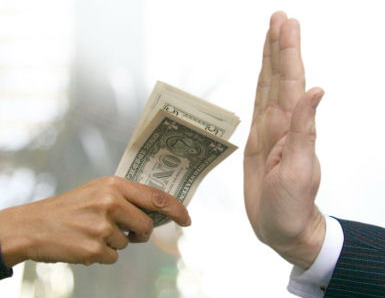 № п/пДата принятия и номер МНПАНаименование МНПАСведения об изменениях, вносившихся в МНПА (№, дата принятия)12341Пост 229а от 13.09.2010Об утверждении Положения о комиссиях по соблюдению требований к служебному поведению муниципальных служащих Провиденского муниципального района и урегулированию конфликта интересовВнесены измененияпост 58 от 22.03.2013 2Пост 301 от 30.12.2010О реализации Указа Президента Российской Федерации от 21 июля 2010 года № 925 «О мерах по реализации отдельных положений Федерального закона «О противодействии коррупции»-3Пост 66 от 27.03.2013О порядке проведения антикоррупционной экспертизы муниципальных нормативных правовых актов и проектов муниципальных нормативных правовых актов Администрации Провиденского муниципального района       Внесены изменения пост 46 от 26.02.2014;пост 210 от 20.08.2015 4Пост 69 от 28.03.2013Об утверждении Положения о порядке осуществления проверки достоверности и полноты сведений о доходах, об имуществе и обязательствах имущественного характера, представляемых гражданами, претендующими на замещение должностей руководителей муниципальных учреждений Провиденского муниципального района, и лицами, замещающими эти должности-5Пост 72 от 08.04.2013Об утверждении порядка размещения  сведений о доходах, об имуществе и обязательствах имущественного характера лиц, замещающих должности муниципальной службы в органах местного самоуправления  Провиденского муниципального района, на официальном сайте администрации  Провиденского муниципального района-6Пост 102 от 30.04.2014Об обеспечении доступа к информации о деятельности органов местного самоуправления Провиденского муниципального района-7Пост 69 от 28.03.2014Об утверждении муниципальной  программы «Профилактика и противодействие коррупции в органах местного самоуправления  Провиденского муниципального района на 2014 - 2016  годы»Внесены измененияпост 133 от 16.07.2014;пост 206 от 19.08.2015 8Пост 116 от 18.06.2014Об организации работы по исполнению Постановления Правительства Российской Федерации от 9 января 2014 года № 10 «О порядке сообщения отдельными категориями лиц о получении подарка в связи с их должностным положением или исполнением ими служебных (должностных) обязанностей, сдачи и оценки подарка, реализации (выкупа) и зачисления средств, вырученных от его реализации»-9Пост 181 от 23.10.2014Об утверждении стандарта антикоррупционного поведения муниципальных служащих органов местного самоуправления  Провиденского муниципального района Чукотского автономного округа-10Пост 64 от 13.03.2015Об утверждении Положения о порядке представления лицом, поступающим на должность руководителя муниципального учреждения Провиденского муниципального района Чукотского автономного округа, а также руководителем муниципального учреждения Провиденского муниципального района Чукотского автономного округа сведений о своих доходах, об имуществе и обязательствах имущественного характера, а также о доходах, об имуществе и обязательствах имущественного характера супруги (супруга) и несовершеннолетних детей11Пост 74 от 23.03.2015Об утверждении Перечня должностей муниципальной службы в органах местного самоуправления Провиденского муниципального района, при назначении на которые и при замещении которых муниципальные служащие обязаны представлять сведения о своих доходах (расходах), об имуществе и обязательствах имущественного характера, а также о доходах (расходах), об имуществе и обязательствах имущественного характера своих супруги (супруга) и несовершеннолетних детейВнесены измененияпост 54 от 26.02.2016 г.12Пост 75 от 23.03.2015Об утверждении Перечня должностей муниципальной службы в органах местного самоуправления Провиденского муниципального района, влекущих ограничения в соответствии с частью 1 статьи 12 Федерального закона от 25.12.2008 273-ФЗ «О противодействии коррупции»-13Пост 76 от 23.03.2015Об утверждении Порядка уведомления представителя нанимателя (работодателя) о фактах обращения в целях склонения муниципального служащего органов местного самоуправления Провиденского муниципального района к совершению коррупционных правонарушений-14Пост 317 от 24.12.2015Об утверждении Положения об аттестации муниципальных служащих органов местного самоуправления Провиденского муниципального районаВнесены измененияпост 56 от 26.02.2016 г. 15Расп. 54 от 14.03.2016Об утверждении Кодекса этики и служебного поведения муниципальных служащих органов местного самоуправления Провиденского городского округаДатаПодписьРасшифровка подписиШестопалов С.А.Парамонов В.В.Ильина К.Е.Красикова Е.А.Тюникова Э.Н.Матвеева Д.О.Андриенко Т.В.Ручинский Н.Л.Волчукова О.С.Рекун Д.В.Ольховик Д.Л.Пенечейвун О.Ю.Орлова О.Б.Филянов А.Н.Петренко В.В.Волкова М.А.Веденьев В.В.Кисса С.О.Брылина А.Н.Суртаев Т.Т.Вовна Н.М.Протопопова Н.Г.Кеэлин В.Г.Сашенькина А.Н.Макотрик Л.М.Мялицына А.В.Стоволосова С.А.